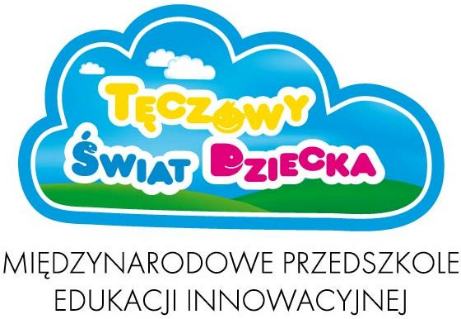 Entry fee - PLN 500.00Tuition fee - PLN 630.00Meal price list: PLN 16.50. daily rateBreakfast - PLN 3.50Lunch - PLN 9.00Afternoon tea - PLN 4.00Price list of additional paid classes:• Jujitsu - PLN 80.00/month• Roar Dance - PLN 45.00/month• Swimming pool - PLN 160.00 / 4 entries a month• Kindergarten - PLN 48.00/month• Mental Arithmetic - PLN 188.00/month• Lego robotics - PLN 90.00 for 3-4 year olds and PLN 120.00 for 5-6 year olds• IT - PLN 80.00/monthAdditional classes within the tuition fee:• English with a native speaker x 3 per week• German language x 2 per week• Rhythm x 2 per week• Speech therapist• Workshops, trips, Christmas and occasional gifts• Accident insurance included in the tuition fee